.Municipio de TecozautlaMunicipio de TecozautlaMunicipio de TecozautlaMunicipio de TecozautlaMunicipio de TecozautlaMunicipio de TecozautlaMunicipio de TecozautlaMunicipio de TecozautlaMunicipio de TecozautlaMunicipio de TecozautlaMunicipio de TecozautlaMunicipio de TecozautlaMunicipio de Tecozautla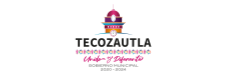 Estado de HidalgoEstado de HidalgoEstado de HidalgoEstado de HidalgoEstado de HidalgoEstado de HidalgoEstado de HidalgoEstado de HidalgoEstado de HidalgoEstado de HidalgoEstado de HidalgoEstado de HidalgoEstado de HidalgoEstado de HidalgoEstado de HidalgoEstado de HidalgoEstado de HidalgoEstado de HidalgoEstado de HidalgoEstado de HidalgoEstado de HidalgoEstado de HidalgoEstado de HidalgoEstado de HidalgoEndeudamiento NetoEndeudamiento NetoEndeudamiento NetoEndeudamiento NetoEndeudamiento NetoEndeudamiento NetoEndeudamiento NetoEndeudamiento NetoEndeudamiento NetoEndeudamiento NetoEndeudamiento NetoEndeudamiento NetoEndeudamiento NetoEndeudamiento NetoEndeudamiento NetoEndeudamiento NetoEndeudamiento NetoEndeudamiento NetoUsr: SUPERVISORUsr: SUPERVISORUsr: SUPERVISORUsr: SUPERVISOREndeudamiento NetoEndeudamiento NetoEndeudamiento NetoEndeudamiento NetoEndeudamiento NetoEndeudamiento NetoEndeudamiento NetoEndeudamiento NetoEndeudamiento NetoUsr: SUPERVISORUsr: SUPERVISORUsr: SUPERVISORUsr: SUPERVISORFecha yFecha yFecha yFecha yFecha yFecha y11/ago./2023Usr: SUPERVISORUsr: SUPERVISORUsr: SUPERVISORUsr: SUPERVISOR Del 01/ene./2023 Al 30/jun./2023 Del 01/ene./2023 Al 30/jun./2023 Del 01/ene./2023 Al 30/jun./2023 Del 01/ene./2023 Al 30/jun./2023 Del 01/ene./2023 Al 30/jun./2023 Del 01/ene./2023 Al 30/jun./2023Fecha yFecha yFecha yFecha yFecha yFecha y11/ago./2023Usr: SUPERVISORUsr: SUPERVISORUsr: SUPERVISORUsr: SUPERVISOR Del 01/ene./2023 Al 30/jun./2023 Del 01/ene./2023 Al 30/jun./2023 Del 01/ene./2023 Al 30/jun./2023 Del 01/ene./2023 Al 30/jun./2023 Del 01/ene./2023 Al 30/jun./2023 Del 01/ene./2023 Al 30/jun./2023Fecha yFecha yFecha yFecha yFecha yFecha y11/ago./202311/ago./202312:42 p. m.Rep:rptEndeudamientoNetoRep:rptEndeudamientoNeto12:42 p. m.Rep:rptEndeudamientoNetoRep:rptEndeudamientoNetohora deImpresiónhora deImpresión12:42 p. m.Rep:rptEndeudamientoNetoRep:rptEndeudamientoNetohora deImpresiónhora deImpresión12:42 p. m.Identificación de Crédito o InstrumentoIdentificación de Crédito o InstrumentoIdentificación de Crédito o InstrumentoIdentificación de Crédito o InstrumentoIdentificación de Crédito o InstrumentoIdentificación de Crédito o InstrumentoIdentificación de Crédito o InstrumentoContratación/ColocaciónAContratación/ColocaciónAAmortizaciónBAmortizaciónBEndeudamiento NetoC=A-BEndeudamiento NetoC=A-BEndeudamiento NetoC=A-BEndeudamiento NetoC=A-BEndeudamiento NetoC=A-BEndeudamiento NetoC=A-BEndeudamiento NetoC=A-BIdentificación de Crédito o InstrumentoIdentificación de Crédito o InstrumentoIdentificación de Crédito o InstrumentoIdentificación de Crédito o InstrumentoIdentificación de Crédito o InstrumentoIdentificación de Crédito o InstrumentoIdentificación de Crédito o InstrumentoContratación/ColocaciónAContratación/ColocaciónAAmortizaciónBAmortizaciónBEndeudamiento NetoC=A-BEndeudamiento NetoC=A-BEndeudamiento NetoC=A-BEndeudamiento NetoC=A-BEndeudamiento NetoC=A-BEndeudamiento NetoC=A-BEndeudamiento NetoC=A-BIdentificación de Crédito o InstrumentoIdentificación de Crédito o InstrumentoIdentificación de Crédito o InstrumentoIdentificación de Crédito o InstrumentoIdentificación de Crédito o InstrumentoIdentificación de Crédito o InstrumentoIdentificación de Crédito o InstrumentoContratación/ColocaciónAContratación/ColocaciónAAmortizaciónBAmortizaciónBEndeudamiento NetoC=A-BEndeudamiento NetoC=A-BEndeudamiento NetoC=A-BEndeudamiento NetoC=A-BEndeudamiento NetoC=A-BEndeudamiento NetoC=A-BEndeudamiento NetoC=A-BIdentificación de Crédito o InstrumentoIdentificación de Crédito o InstrumentoIdentificación de Crédito o InstrumentoIdentificación de Crédito o InstrumentoIdentificación de Crédito o InstrumentoIdentificación de Crédito o InstrumentoIdentificación de Crédito o InstrumentoIdentificación de Crédito o InstrumentoIdentificación de Crédito o InstrumentoIdentificación de Crédito o InstrumentoIdentificación de Crédito o InstrumentoIdentificación de Crédito o InstrumentoIdentificación de Crédito o InstrumentoIdentificación de Crédito o InstrumentoCréditos BancariosCréditos BancariosCréditos BancariosCréditos BancariosCréditos BancariosCréditos BancariosCréditos BancariosCréditos BancariosCréditos BancariosCréditos BancariosCréditos BancariosCréditos BancariosCréditos BancariosCréditos BancariosCréditos BancariosCréditos BancariosCréditos BancariosCréditos BancariosCréditos BancariosCréditos BancariosCréditos BancariosTotal Créditos BancariosTotal Créditos BancariosTotal Créditos BancariosTotal Créditos BancariosTotal Créditos BancariosTotal Créditos BancariosTotal Créditos Bancarios$0.00$0.00$0.00$0.00$0.00$0.00$0.00$0.00$0.00$0.00$0.00$0.00$0.00$0.00Total Créditos BancariosTotal Créditos BancariosTotal Créditos BancariosTotal Créditos BancariosTotal Créditos BancariosTotal Créditos BancariosTotal Créditos Bancarios$0.00$0.00$0.00$0.00$0.00$0.00$0.00$0.00$0.00$0.00$0.00$0.00$0.00$0.00Otros Instrumentos de DeudaOtros Instrumentos de DeudaOtros Instrumentos de DeudaOtros Instrumentos de DeudaOtros Instrumentos de DeudaOtros Instrumentos de DeudaOtros Instrumentos de DeudaOtros Instrumentos de DeudaOtros Instrumentos de DeudaOtros Instrumentos de DeudaOtros Instrumentos de DeudaOtros Instrumentos de DeudaOtros Instrumentos de DeudaOtros Instrumentos de DeudaOtros Instrumentos de DeudaOtros Instrumentos de DeudaOtros Instrumentos de DeudaOtros Instrumentos de DeudaOtros Instrumentos de DeudaOtros Instrumentos de DeudaOtros Instrumentos de DeudaTotal Otros Instrumentos de DeudaTotal Otros Instrumentos de DeudaTotal Otros Instrumentos de DeudaTotal Otros Instrumentos de DeudaTotal Otros Instrumentos de DeudaTotal Otros Instrumentos de DeudaTotal Otros Instrumentos de Deuda$0.00$0.00$0.00$0.00$0.00$0.00$0.00$0.00$0.00$0.00$0.00$0.00$0.00$0.00Total Otros Instrumentos de DeudaTotal Otros Instrumentos de DeudaTotal Otros Instrumentos de DeudaTotal Otros Instrumentos de DeudaTotal Otros Instrumentos de DeudaTotal Otros Instrumentos de DeudaTotal Otros Instrumentos de Deuda$0.00$0.00$0.00$0.00$0.00$0.00$0.00$0.00$0.00$0.00$0.00$0.00$0.00$0.00TotalTotalTotalTotalTotalTotalTotal$0.00$0.00$0.00$0.00$0.00$0.00$0.00$0.00$0.00$0.00$0.00$0.00$0.00$0.00Page 1Page 1Page 1Page 1Page 1Page 1Page 1Page 1Page 1Page 1Page 1Page 1Page 1Page 1Page 1Page 1Page 1Page 1Page 1Page 1Page 1Page 1